Бланк заказа бензобака № _______Марка а/м______________________________________ гос. номер______________________Конт. телефон __________________________________ Ф.И.О. _________________________________ Организация ____________________________________________ Форма оплаты: нал. б/нал. Дата «_____» ________________2010  г.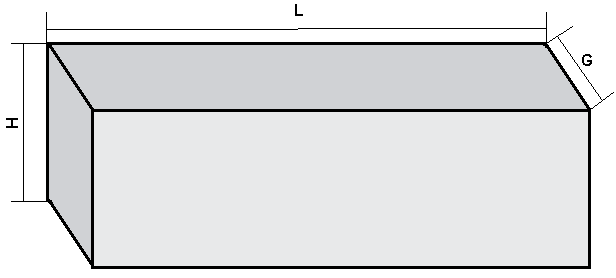 Дата выполнения заказа «____»__________2010 г.Внесен аванс _______________________ руб.Заказчик _____________________/__________________/Габариты бака:Длинна L-    ______ммВысота H-    ______ммШирина G - ______ммРАСЧЕТ СТОИМОСТИРАСЧЕТ СТОИМОСТИРАСЧЕТ СТОИМОСТИРАСЧЕТ СТОИМОСТИшт.руб./штсуммаИзготовление бака Кронштейн   ЗаборникКрышка бака  СапунУстановка бакаЦена заказа: __________________ руб.Цена заказа: __________________ руб.Цена заказа: __________________ руб.Цена заказа: __________________ руб.Тип бака:Левый                Правый              Указать место установкиГорловинаЗаборникСливная        Пробка Сапун ПереливФорма бака:Круглый             D образный      Квадратный     Указать место установкиГорловинаЗаборникСливная        Пробка Сапун ПереливГорловина:Винтовая     Полуобор.   Указать место установкиГорловинаЗаборникСливная        Пробка Сапун Перелив